主よあわれみたまえ　キリストあわれみたまえ「わたしは復活であり命である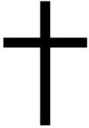 わたしを信じる者は死んでも生きる」ヨハネ11.25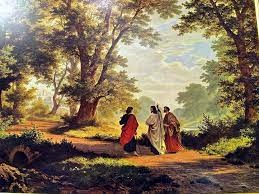 ヨハネ　〇〇〇〇　１９２９年 〇月 〇日○○に生まれる　１９５８年 〇月 〇日 受洗  ２０２１年 〇月 〇日 帰天　２０２１年 〇月〇日 〇〇カトリック教会にて葬儀ミサ